Рекомендации к выполнению образовательной деятельности на период с 25.05.20. по 29.05.20. первая младшая группа корпус 2. Воспитатели: Новожилова С.А., Макарова И.Ю.Тема недели "Скоро лето"День неделиПредметТемаЦельИнформацияФорма обратной связиПонедельник1. Ознакомление с художественной литературой2. ФизкультураСкоро летопо плану физинструктораПознакомить с произведениями о лете​Познакомить детей со стихотворением  “Лето"Сколько бабочек, цветов,И тепла, и света !Значит- спорить я готов-Наступило - Лето!Будем плавать , загорать,Землянику собирать .​Чтение художественной литературы. Инсценировка сказки “ Волк и семеро козлят"​Чтение художественной  литературы  на  свободную деятельность.​Отчет родителей (фото и видео материалы о выполненных заданиях)Вторник1. Музыка2. Ребенок и окружающий мирпо плану музыкального руководителяСкоро летоЦель: продолжать формировать представления детей о лете как о времени года “ Ознакомление с окружающим “ Тема: “ Мы сажаем лук"Программные задачи: Формирование познавательно - исследовательских навыков, развитие памяти, внимания, закрепление понятия один- много.Методический материал: горшок с  землей , клеенка для стола , проросшая луковица.Методические приемы: наглядный, словесный, игровой. ​​Отчет родителей (фото и видео материалы о выполненных заданиях)Среда1. Физкультура2. Ознакомление с художественной литературой и развитие речипо плану физинструктораПознакомить с произведениями о лете.Чтение произведения Гуси — Ушинский К.Д.Диалог между папой и сыном из которого мы узнаем разницу между дикими животными и домашними, а так же о том, как важно все учиться делать самостоятельно, чтобы не потерять навык.Гуси читатьВася увидел вереницу диких гусей, которые неслись высоко в воздухе.

Вася. Могут ли так же летать наши домашние утки?
Отец. Нет.
Вася. Кто же кормит диких гусей?
Отец. Они сами отыскивают себе пищу.
Вася. А зимою?
Отец. Как только наступает зима, дикие гуси улетают от нас в теплые страны, а весною возвращаются снова.
Вася. Но почему же домашние гуси не могут летать так же хорошо и почему не улетают они от нас на зиму в теплые страны?
Отец. Потому, что домашние животные потеряли уже отчасти прежнюю ловкость и силу и чувства у них не так тонки, как у диких.
Вася. Но почему это случилось с ними?
Отец. Потому, что люди об них заботятся и отучили их пользоваться их собственными силами. Из этого ты видишь, что и люди должны стараться делать сами для себя все, что только могут. Те дети, которые полагаются на услуги других и не приучаются сами делать для себя все, что только могут, никогда не будут сильными, умными и ловкими людьми.
Вася. Нет, теперь я буду стараться сам все для себя делать, а не то, пожалуй, и со мной может сделаться то же, что с домашними гусями, которые разучились летать.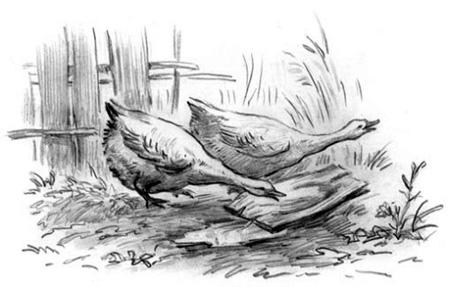 Отчет родителей (фото и видео материалы о выполненных заданиях)Четверг1. Рисование2. МузыкаСкоро летоПо плану музыкального руководителяРисование:  “Цветущая веточка черемухи"Программные задачи: учить рисовать кистью цветы  цветущего дерева черемухиВызвать желание любоваться цветущей веткой ; воспитывать эстетическое восприятие.Методические приемы: словесный , наглядный, игровой, практический.Материал: картинки с изображением веточки черемухи, гуашь белого цвета и зеленого. ​Отчет родителей (фото и видео материалы о выполненных заданиях)Пятница1. Лепка 2. Конструирование из деревянного конструктора. Весенние насекомые и растенияСкоро ЛетоЛепка: «Вкусные и полезные фрукты»Конструирование: “Строим башенки"Программные задачи:  развитие  умения различать контрастные по величине кубики, формировать умение сооружать простые постройки.Методический материал: большие и маленькие кубики  одинакового цвета, коробка. ​Пальчиковая гимнастика: “ Белочки”​Лапки  моем (Трем ладони одна о другую обеими ладонями)
Ушки моем,  Моем носик (поглаживаем ушки центральной частью каждой ладони поочередно круговыми  движениями поглаживаем нос. Поочередно поглаживаем ладонями место где должен быть хвостик) Моем хвостик. (поднимаем руки , чуть согнутые в ​локтях расправляем ладони и  пальцы и подпрыгиваем.) Вот теперь мы все помылиНас конечно, Похвали.  И теперь мы чистые Белочки пушистые!​Отчет родителей (фото и видео материалы о выполненных заданиях)